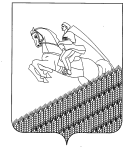 АДМИНИСТРАЦИЯ ПЕРВОМАЙСКОГО СЕЛЬСКОГО ПОСЕЛЕНИЯ
КУЩЕВСКОГО РАЙОНАПОСТАНОВЛЕНИЕот  30.12.2015                                                                                 № 324поселок ПервомайскийО внесении изменений в постановление администрации Первомайского сельского поселения Кущевского района от 30 декабря 2014 года № 201 «Об утверждении Перечня муниципальных услуг, предоставление которых осуществляется по принципу «одного окна»  в многофункциональных центрах предоставления государственных и муниципальных услуг          В соответствии с Федеральным законом от 27 июля 2010 г. № 210-ФЗ «Об организации предоставления государственных и муниципальных услуг», Приказом департамента информатизации и связи Краснодарского края от 16 мая 2014 года № 38 «Об утверждении типового (рекомендуемого) перечня муниципальных услуг, в том числе государственных услуг, в предоставлении которых участвуют органы местного самоуправления муниципальных образований Краснодарского края, наделенные отдельными государственными полномочиями,  предоставление  которых  осуществляется по принципу «одного окна»  в  многофункциональных  центрах  предоставления  государственных и муниципальных услуг на территории Краснодарского края», п о с т а н о в л я ю:1. Внести в постановление администрации Первомайского сельского поселения  Кущевского района от 30 декабря 2014 года № 124 «Об утверждении Перечня муниципальных услуг, предоставление которых осуществляется по принципу «одного окна» в многофункциональных центрах предоставления государственных и муниципальных услуг» следующее изменение:1) приложение изложить в новой редакции, прилагается.2. Общему отделу администрации Первомайского сельского поселения Кущевского района обнародовать настоящее постановление в специально установленных местах для обнародования и разместить в информационной сети «Интернет» на официальном сайте администрации Первомайского сельского поселения.3. Контроль за выполнением настоящего постановления оставляю за собой.4. Настоящее постановление вступает в силу со дня его обнародования.Глава Первомайского сельского поселенияКущевского района                                                                             М.Н.ПоступаевПРИЛОЖЕНИЕ к постановлению администрации Первомайского сельского поселения Кущевского районаот 30.12.2015 г. № 324УТВЕРЖДЕНПРИЛОЖЕНИЕ к постановлению администрации Первомайского сельского поселения Кущевского районаот 30.12.2014 г. № 201Перечень муниципальных услуг, предоставление которых осуществляется по принципу «одного окна» в многофункциональных  центрах предоставления государственных и муниципальных услугГлава Первомайского сельского поселенияКущевского района                                                                           М.Н.Поступаев№ п/пМуниципальные услуги1Предоставление земельных участков, находящихся в государственной или муниципальной собственности, гражданам для индивидуального жилищного строительства, ведения личного подсобного хозяйства в границах населенного пункта, садоводства, дачного хозяйства, гражданам и крестьянским (фермерским) хозяйствам для осуществления крестьянским (фермерским) хозяйством его деятельности2Постановка граждан, имеющих трех и более детей, на учет в качестве лиц, имеющих право на предоставление им земельных участков, находящихся в государственной или муниципальной собственности, в аренду3Предоставление гражданам, имеющим трех и более детей, в аренду земельных участков для индивидуального жилищного строительства или для ведения личного подсобного хозяйства4Предоставление земельных участков, находящихся в государственной или муниципальной собственности, отдельным категориям граждан в собственность бесплатно5Предварительное согласование предоставления земельного участка6Предоставление в собственность, аренду, безвозмездное пользование земельного участка, находящегося в государственной или муниципальной собственности, без проведения торгов7Предоставление земельных участков, находящихся в государственной или муниципальной собственности, на торгах8Предоставление земельных участков, находящихся в государственной или муниципальной собственности, на которых расположены здания, сооружения, в собственность, аренду9Предоставление разрешения на условно разрешенный вид использования земельного участка или объекта капитального строительства10Предоставление муниципального имущества в аренду или безвозмездное пользование без проведения торгов11Утверждение схемы расположения земельного участка или земельных участков на кадастровом плане территории12Перевод земель или земельных участков в составе таких земель из одной категории в другую13Отнесение земельного участка к землям определённой категории14Заключение нового договора аренды земельного участка без проведения торгов15Прекращение правоотношений с правообладателями земельных участков16Принятие решения о признании жилых строений на садовых земельных участках пригодными (непригодными) для постоянного проживания17Выдача разрешений на строительство, реконструкцию объектов капитального строительства18Выдача разрешений на ввод в эксплуатацию построенных, реконструированных объектов капитального строительства19Выдача акта освидетельствования проведения основных работ по строительству (реконструкции) объекта индивидуального жилищного строительства с привлечением средств материнского (семейного) капитала20Выдача градостроительных планов земельных участков21Предоставление сведений информационной системы обеспечения градостроительной деятельности22Присвоение, изменение и аннулирование адресов23Предоставление выписки из реестра муниципального имущества24Выдача специального разрешения на движение по автомобильным дорогам местного значения транспортного средства, осуществляющего перевозки опасных, тяжеловесных и (или) крупногабаритных грузов25Признание граждан малоимущими в целях принятия их на учет в качестве нуждающихся в жилых помещениях26Принятие на учет граждан в качестве нуждающихся в жилых помещениях, предоставляемых по договорам социального найма27Предоставление архивных справок, архивных выписок и архивных копий28Предоставление копий правовых актов администрации муниципального образования29Предоставление выписки из похозяйственной книги30Согласование переустройства и (или) перепланировки жилого помещения31Перевод жилого помещения в нежилое помещение или нежилого помещения в жилое помещение32Признание в установленном порядке жилых помещений муниципального жилищного фонда пригодными (непригодными) для проживания33Согласование переустройства и (или) перепланировки нежилого помещения в многоквартирном доме34Выдача порубочного билета на территории муниципального образования35Передача бесплатно в собственность граждан Российской Федерации на добровольной основе занимаемых ими жилых помещений в муниципальном жилищном фонде36Выдача разрешения (ордера) на проведение земляных работ на территории общего пользования37Предоставление информации об очередности предоставления жилых помещений на условиях социального найма